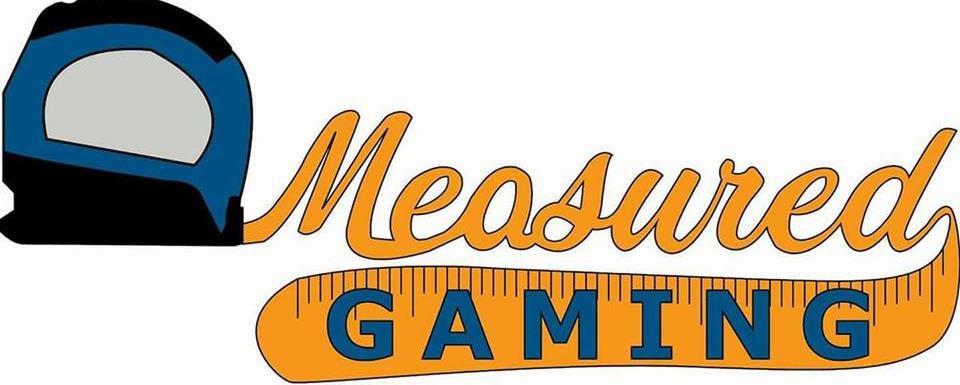 Bendigo's Bush Bash Bonanza 2018Thank you for checking out the players pack! In this document you will find all the details for this event. We would  like to thank the various people/groups listed throughout for our shameless theft of certain things from your player packs. This is definitely something we are very keen to make happen and promise to provide our best efforts before, during and after the event, to ensure the best experience for everyone attending!Cheers,– The Measured Gaming crew.When: 20th and 21st of October 2018The Event:Where: The Bendigo club – 22 park street, Bendigo, VIC AustraliaCap: 50Cost: $50Registration opens: nowPayments due: Sunday the 7th October  Lists due: Sunday the 14th OctoberContact: measuredgaming@hotmail.comSchedule:Rounds will last for 2.5 hours.Day one:8.30am – 9.00am Registration 9.00am – 11.45am Game 1 11.45am - 12.30pm Lunch 12.30pm -3.00pm Game 2 3.15pm – 5.45 pm Game 3Day two:8.30am – 9.00am Registration 9.00am - 11.45am Game 4 11.45am - 12.30pm Lunch 12.30pm – 12.45pm Paint Voting 12.45pm - 3.15pm Game 53.15pm - 3.30pm Pack-up and Tallying 3.30pm –4.00pm PresentationsArmy Details/restrictions:Composition:Army size: 2,000 points per playerPlayers are to make their rosters using Matched play restrictions from the Generals Handbook 2018.Compendium warscrolls and Forgeworld warscrolls are allowed in this event providing the most up- to-date warscroll and points are used.Command traits, artefacts and all spells are to be noted on your roster.Malign Sorcery will be used.Firestorm will not be used.Army list Submission/How To Pay:Lists are to be submitted to measuredgaming@hotmail.com by 11:59PM on the 17th October 2018Lists are to be submitted in plain text in the email. This is to ensure lists are easily readable and also helps when the lists will be released for public viewing. Please do not send screenshots from the Azyr app.If a list is incorrectly submitted, you will be asked to resubmit and may incur a penalty on your score.Payments are to be made via bank transfer to the details below. Please put your name and AoS in the transfer description. For example: ‘Steve S AoS’Name: Measured Gaming BSB: 013 - 533ACC#: 213702663Models, Basing and Painting:Models:Models are to be strictly WYSIWYG. Conversions, scratch builds and 3rd party models are allowed providing they accurately represent what they are meant to count as.If you have a heavily modified or unusual model, please send a picture to the TO for approval.Painting:Models are to be painted to a 3 colour minimum. This does not mean paint 2 dots over an undercoat. Some reasonable form of effort has to be shown.Models do not have to be painted certain colours to use certain models and/or rules. Such as Neave Blacktalon’s warscroll or Kharadron overlords sky ports as examples.Unpainted models will be removed from the table25 points will be up for grabs for painting. Most people will be able to achieve 15-20 points with 3 colour minimum.Basing:All models are to be based on rounds/ovals with no exceptions.Scoring:Painting and army list points	Total 35TPList submitted on time	5TPList submitted in correct format	5TPArmy is painted to minimum standard		15TP Army is painted to higher standard	up to 25TPGaming and battle points	Total 100TPAvailable points per game	20TPMajor Victory	20TPMinor Victory	15TPDraw	10TPMinor Loss	5TPMajor Loss	0 TPSports points per game	up to 5TP Total	160TPGaming:Games will be scored from a total of 20 gaming points up for grabs across both players, with a Major Victory being worth 20 points and so forth.During the tournament, players will need to note on their score card how many points you scored in game for the scenario. These will be used as any tie breakers for final standings. Tertiary tie breaking will be enemy units killed, measured in points. You will be required to mark these down too.What to bring:Below is a quick list of some things you should consider bringing to the Bush Bash BonanzaYour Army (obviously)Some form of access to your units warscrolls (phone, battletomes, cards etc.)Generals Handbook 2018 & applicable FAQ’sAt least 2 copies of your army listDice and Tape measure6 Objective MarkersGlue (for incidental breakages)DeodorantSportsmanship:Cheating or other forms or antisocial behaviour may result in you being asked to leave the event. For any rules disputes, consult the rules, generals handbook, FAQs before asking the TO for a ruling.The TO’s ruling is final. Regardless if you agree or not. It is advised to move on with the game after a TO has made a decision.If you do have a disagreement with your opponent, it is advised not to judge their sports based on that. It should be based on how it was resolved.Prizes:First, Second and ThirdAwarded to the three players who have the highest tournament points accumulated. Tie breakers:The first tie breaker will be based on the amount of in game points the players have scored over the 5 rounds.The second tie breaker will be enemy units fully slain. These will be calculated in the points of said units.Best In Alliance4 prizes up for grabs. Going to the players with the highest tournament points from order, death, chaos and destruction.Best OpponentEach player will be asked to nominate who their favourite (Primary), and second favourite (secondary) opponents were over the tournament. The winner will be the player who has the most primary votes. Tie breakers will be based on secondary votes.Best Painted Army – TO’s ChoiceEach player will be asked to set up their armies on the table they were playing on at the end of round one. The judges will inspect the armies over the lunch break. And will award the player who has the best painted army at the end of the event.Coolest Army – Players VoteThe TO will create a short list of armies which they think are great. These shortlisted players will be asked to then set up their armies at the lunch break on day two. Each player will then have a chance to inspect those armies and vote on their favourite.House Rules/FAQ’s and Clarifications:FAQ’s up to the 1st of October 2018 will be used. Base to base measuring will be used.Objective measuring is done from the centre of the objective.Units with multiple musicians and banner options can only have one of each taken in a unit. Mysterious terrain should be rolled for before choosing sides.Terrain warscrolls will not be used unless they are a part of your army (Sylvaneth wyldwoods etc)If a wood of any kind has removable trees, feel free to remove them. The holes in woods can be moved over normally without having to move up, down or around them.True line of sight will be used.The SCGT volume system will be in effect for measuring purposes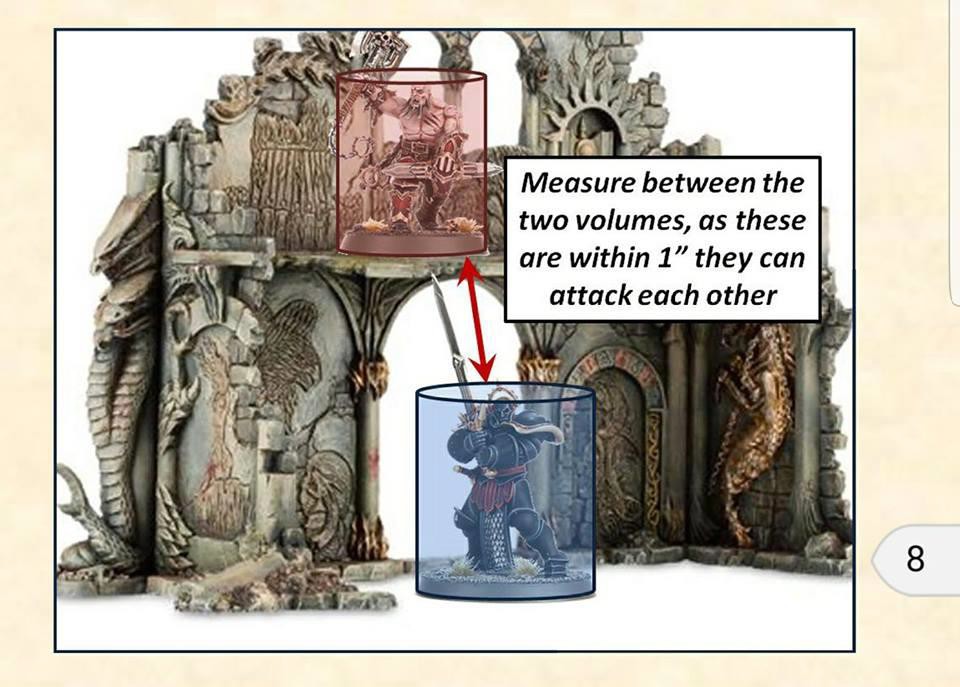 Realms and Malign Sorcery House Rules:1. Battles will be taken place in the realm of Bogans. This realm has one rule. If you table your opponent by turn 3 it is customary to go to the bar and buy them a drink.2. Picking a realm while writing a list will allow you access to the command ability(s), artefacts AND will unlock the spells for that particular realm.3. All wizards in your army will know the realmsphere magic spell from your realm.4. Wizards may pick ONE additional spell. from the realm lore OR your allegiances lore. Eg. A necromancer may know one spell from the LoN battletome, while another knows one spell from the shyish lore.5. When submitting your army list, make sure to add in the realm spells you will be using. As these are house rules you will not be able to do it on warscroll builder.There will be at least 8 pieces of terrain per table. These pieces of terrain will be in varying sizes, themed to the tables you will be playing on. The terrain will be pre setup before the event and should not be moved over the course of the event.Players are not required to bring any terrain unless it is included with your display board.Battleplans:The Bash will be using 5 of the new battleplans from the Generals Handbook 2018. Given the nature of the event we decided not to add custom scenarios for this event.The battleplans will be chosen prior to the event, but you will not find out which ones they are until the day.Painting Rubric:Criteria	Points AchievedStandard (max 20)The army is entirely painted to a three colour minimum	15Basic details of models are painted (i.e. gems, arrow tips, etc)	2All models have consistent basing material/paint applied to all bases	1When looking at the army it is visually cohesive	1Army is on round bases	1TOTAL (Max 25)Optional (Max 10)Painting TechniqueBasic shading, highlighting or blending across whole army1Or, Army displays advanced painting techniques (blending, NMM, OSL, etc)2FreehandBanners or some models display use of basic freehand or decals1Or, Banners, flags and appropriate models are freehand painted to a high level2ModellingSome models are kitbashed or have minor conversions1Or, Some models are extensively converted and dynamically posed2BasingModels have detailed basing2Painted and based display board is used to present the army2